Pressemitteilung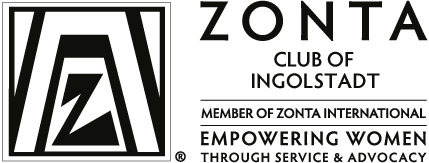 ZONTA-Club Ingolstadt veranstaltet ein Virtuelles Tasting mit Produkten zweier regionaler Unternehmerinnen und unterstützt zwei lokale Künstlerinnen, die Corona bedingt aktuell keine Einnahmen habenDas Angenehme mit dem Nützlichen verbinden: Der Zonta Club Ingolstadt lädt ein zu einem Virtuellen Tasting per Zoom-Meeting am Freitag, 5. März ab 19 Uhr. Der Abend steht unter dem Titel ‘Nachhaltiger Genuss aus der Region’. Zwei Stunden lang stehen die Produkte von zwei jungen Unternehmerinnen im Mittelpunkt: Der deutsche Cider von Dr. Andrea Funk von DECIDER aus Tauberfeld und die Kakao- und Schokoladeprodukte von Corinna Camacho Angeles von Dos Estaciones aus Beilngries.Das Tasting ist mit einer Benefizaktion verknüpft, die geplanten Projekten zweier lokaler Künstlerinnen zu Gute kommt: Katharina Kramer, Tanz- und Musikpädagogin und Sabine Schäffer, Tanzkünstlerin, Choreographin und Atem- und Körpertherapeutin.Ingolstadt, 5. März 2021Das TastingNachhaltig, regional, sozial engagiert, die Situation von Frauen verbessernd – damit passen sowohl Dr. Andrea Funk als auch Corinna Camacho Angeles hervorragend zu einer Benefizaktion des Zonta-Clubs Ingolstadt. Im virtuellen Tasting stellen beide nicht nur ihre Produkte, sondern auch die Geschichte ihrer jungen Unternehmen und ihr soziales Engagement vor.Die Teilnehmer verkosten zunächst unter Anleitung von Andrea Funk vier unterschiedliche Decider-Varianten, dem deutschen Cider von schützenswerten Streuobstwiesen ohne künstliche Zutaten, Zucker oder Geschmacksverstärker. Außerdem stellt Andrea Funk das soziale Projekt in Nigeria vor, das DECIDER unterstützt. https://decider.de/Danach stehen drei Sorten nachhaltige Single-Farm-Schokolade und gebrannte Kakaonibs von Corinna Camacho Angeles von Dos Estaciones aus Beilngries im Mittelpunkt. Für ihre biologische Schokolade wird der Kakao im Direktbezug von einer kleinen Plantage in Peru geliefert. Sie wird erklären, wie der Kontakt zu dieser Farm zustande kam und wie ihr Unternehmen Kakao-Bauern in Peru unterstützt. Im Tasting-Paket enthalten ist außerdem ein Kakaoschalentee, der nicht verkostet wird.https://dosestaciones.de/Die BenefizaktionMit der Anmeldung bei info@zonta-ingolstadt.de wird um eine Spende von 10 € gebeten. Der Zonta-Club Ingolstadt will zwei lokale Künstlerinnen fördern, die Corona bedingt aktuell keine Einnahmen haben. Beide planen für die Zeit nach Corona Projekte, die die Autonomie und Selbstbestimmtheit von Mädchen und jungen Frauen fördern. Sie unterstützen damit auch die Ziele von Zonta. Der Freundeskreis des Zonta-Club Ingolstadt wird die Spenden aufrunden auf einen Betrag von 1.000 Euro pro Künstlerin. Katharina Kramer arbeitet seit fünf Jahren als freiberufliche Tanz-und Musikpädagogin in Ingolstadt, auch mit Kindern und Jugendlichen mit und ohne Behinderung. Im aktuell geplanten Projekt sollen Kinder und Jugendliche nach Corona Nähe und Distanz künstlerisch aufarbeiten und Berührungen über elektronische Klangerzeuger hörbar gemacht werden.http://katharina-kramer.com/Sabine Schäffer ist Tanzkünstlerin, Choreografin, Atem und Köpertherapeutin. Sie leitet seit 2006 die Tanz-und Kulturwerkstatt in Ingolstadt. Nach Corona plant sie ein Tanztheaterprojekt mit Mädchen aus sozial und bildungsschwachen Familien zum Thema „Das bin ich“. https://tanzwerkstatt.com/Bitte um Anmeldung per Mail an info@zonta-ingolstadt.de. Der Zoom-Einwahllink und alle weiteren Informationen werden nach Anmeldung verschickt.ZONTA Club Ingolstadt: Frauen weltweit stärkenDer ZONTA Club Ingolstadt ist Teil von ZONTA International, einer weltweiten NGO mit dem Ziel, Frauen zu stärken. In den vergangenen Jahren unterstützte der Zonta Club Ingolstadt Alphabetisierungskurse für Migrantinnen, Frauen beraten e.V., Danue.V. und Wirbelwind e.V.. Zudem unterstützt der Verein junge Frauen durch die Ver- gabe des mit 500 € dotierten Young Women in Public Affairs Award.Als Nichtregierungsorganisation (NGO) hat ZONTA International konsultativen Status bei der UNO. Die Zonta Repräsentantinnen in New York, Genf, Wien, Paris und Straß- burg nehmen die Aufgaben in verschiedenen UN-Organisationen wahr. Weltweit bestehen in 63 Ländern über 1.200 Clubs mit mehr als 30.000 Mitgliedern, die sich in verschiedenen Projekten lokal und international engagieren: Für Bildung und bes- sere Gesundheitsversorgung, gegen Menschenhandel und Gewalt gegen Frauen uvm. Es gibt jedoch einen gemeinsamen Nenner: Alle Projekte sollen die Autonomie und Selbstversorgung der Frauen sicherstellen. Jede Frau soll wählen können. Die Unter- stützung der Frauen führt zur Gleichberechtigung und wirtschaftlichem Wachstum.Keine Frau soll fürchten müssen, Opfer von Gewalt zu werden. Zonta wurde 1919 in den USA als erste weibliche Service-Organisation gegründet. Der Name Zonta ist der Symbolsprache der Sioux Indianer entlehnt und bedeutet ehrenhaft handeln, vertrauenswürdig und integer sein.###Pressekontakt Zonta Club IngolstadtPräsidentin Marlies Mayer
info@zonta-ingolstadt.dewww.zonta.org
www.zonta-union.de Spendenkonto: Freundeskreis ZONTA e.V., Konto 501 73 236, BLZ 721 500 00, Sparkasse Ingolstadt, IBAN DE41 7215 0000 0050 1732 36 BYLADEM1INGGläubiger-ID DE07 ZZZ 00000 488819